 MČ Praha - Březiněves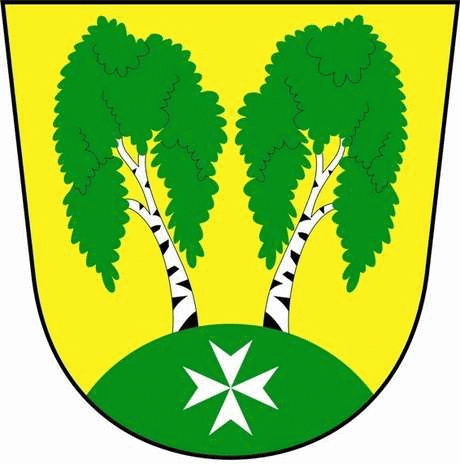 U Parku 140/3, 182 00 Praha 8      Zápis ze 43. zasedání             Zastupitelstva MČ Praha – Březiněves 									  Číslo:                                      43 									  Datum:                      14.02.2018Zasedání bylo zahájeno v 17:30 hod. starostou Ing. Jiřím Haramulem. Přítomní zastupitelé: dle prezenční listiny.Omluveni: Zdenka Chaloupecká, Zdeňka Maděrová, Mgr. Martin PřevrátilProgram:Kontrola zápisu č. 42.Výsledky inventur za rok 2017.Zvýšení rozpočtu na rok 2018 – volba prezidenta.Zvýšení rozpočtu na rok 2018 – Agenda 21 – podpora aktivit v oblasti zdraví a zdravého životního stylu na lokální úrovni.Úpravy rozpočtu za 2/2018.Inflace za rok 2017.Cenové nabídky na projekt rekonstrukce objektu Centra sociálních služeb, Na Hlavní 14.Podepsání smlouvy s vybraným dodavatelem dle výběrového řízení na zasíťování pozemku 427/251. Různé. K bodu č. 1 -  Kontrola zápisu č. 42.a) Vybudování Fitparku – úkol stále trvá.
K bodu č. 2 -  Výsledky inventur za rok 2017.Starosta předložil ke schválení inventarizaci majetku a rozvahových účtů k 31.12.2017.Usnesení č. 1.43/18ZMČ Praha – Březiněves projednalo a schválilo inventarizaci majetku a rozvahových účtů k 31.12.2017, dle předloženého znění, bez výhrad. Zodpovídá: předseda inventarizační komise Petr Petrášek, 	     předseda likvidační komise Zdeněk Korint.				Pro:		6 hlasů										Proti:		0 hlasů										Zdržel se:	0 hlasůK bodu č. 3 -  Zvýšení rozpočtu na rok 2018 – volba prezidenta.Starosta předložil zastupitelům ke schválení Zvýšení rozpočtu na rok 2018 ve výši 35.200,-Kč na úhradu výdajů vzniklých v souvislosti s volbou prezidenta České republiky v roce 2018.Usnesení č. 2.43/18ZMČ Praha – Březiněves projednalo a schválilo Zvýšení rozpočtu na rok 2018 ve výši 35.167,-Kč - poskytnutí účelové neinvestiční dotace z Ministerstva financí, schválené Radou hl. m. Prahy, usnesením č. 175 ze dne 30.1.2018, určené na úhradu výdajů vzniklých hlavnímu městu Praze a jeho městským částem v souvislosti s volbou prezidenta České republiky v roce 2018.Zodpovídá: starosta Ing. Jiří Haramul.						Pro:		6 hlasů										Proti:		0 hlasů										Zdrže se:	0 hlasůK bodu č. 4 – Zvýšení rozpočtu na rok 2018 – Agenda 21 – podpora aktivit v oblasti zdraví a zdravého životního stylu na lokální úrovni.Starosta předložil zastupitelům ke schválení Zvýšení rozpočtu na rok 2018 – Agenda 21, ve výši 56.000,-Kč, určených na podporu aktivit v oblasti zdraví a zdravého životního stylu na lokální úrovni.Usnesení č. 3.43/18ZMČ Praha – Březiněves projednalo a schválilo Zvýšení rozpočtu na rok 2018 – Agenda 21, schválené  Zastupitelstvem hl. m. Prahy, usnesením č. 33/39 ze dne 25.1.2018, pro naši MČ ve výši 56.000,-Kč určených na podporu aktivit v oblasti zdraví a zdravého životního stylu na lokální úrovni, na projekt  Dny zdraví MČ Praha – Březiněves v rámci projektu Agendy MA 21 pod záštitou radního pro oblast zdravotnictví a bydlení.Zodpovídá: starosta Ing. Jiří Haramul.																	Pro:		6 hlasů										Proti:		0 hlasů										Zdrže se:	0 hlasůK bodu č. 5 - Úpravy rozpočtu za 2/2018.Předseda finančního výboru Ing. Jan Vocel předložil zastupitelům k projednání a ke schválení Úpravy rozpočtu za 2/2018.Usnesení č. 4.43/18 ZMČ Praha – Březiněves projednalo a schválilo Úpravy rozpočtu za 2/2018, dle předloženého znění. Zodpovídá: předseda finančního výboru Ing. Jan Vocel.										Pro:		6 hlasů										Proti:		0 hlasů										Zdržel se:	0 hlasůK bodu č. 6 - Inflace za rok 2017.Předseda finančního výboru, Ing. Jan Vocel, informoval zastupitele o výši inflace za rok 2017, která dle ČSÚ dosáhla výše 2,5 %.Usnesení č. 5.43/18 ZMČ Praha – Březiněves projednalo a schválilo uplatnit v letošním roce inflační doložku u stávajících nájemních smluv, která dle ČSÚ dosáhla v roce 2017 výše 2,5 %. Zodpovídá: předseda finančního výboru Ing. Jan Vocel. 				Pro:		5 hlasů										Proti:		0 hlasů 										Zdržel se:	1 hlasK bodu č. 7 – Cenové nabídky na projekt rekonstrukce objektu Centra sociálních služeb, Na Hlavní 14.Starosta předložil zastupitelům k projednání a ke schválení 3 cenové nabídky na projekt rekonstrukce objektu Centra sociálních služeb, Na Hlavní 14, v rozsahu zajištění – dokumentace pro SP včetně vstupních podkladů, dokumentace pro výběr zhotovitele stavby a autorského dozoru.Cenová nabídka společnosti PRO-CONSULT s.r.o., se sídlem Dělnická 30, Praha 7, ve výši 1.910.000,-Kč bez DPH.DIPRO, spol. s.r.o., se sídlem Modřanská 11/1387, Praha 12 – Modřany, ve výši 1.987.000,-Kč bez DPH.PROINDEKA s.r.o., se sídlem Na Dlouhém lánu 508/41, Praha 6, ve výši 2.039.000,-Kč bez DPH.Usnesení č. 6.43/18ZMČ Praha – Březiněves projednalo a schválilo Cenovou nabídku společnosti PRO-CONSULT s.r.o., se sídlem Dělnická 30, Praha 7, ve výši 1.910.000,-Kč bez DPH, na projektovou dokumentaci pro SP, dokumentaci pro zadání stavby a autorský dozor na rekonstrukci stávajícího areálu „Centrum sociálních služeb Březiněves“.Zodpovídá: starosta Ing. Jiří Haramul. Pro:		5 hlasůProti:		0 hlasůZdržel se:	1 hlas				K bodu č. 8 – Podepsání smlouvy s vybraným dodavatelem dle výběrového řízení na zasíťování pozemku 427/251. Usnesení č. 7.43/18ZMČ Praha – Březiněves projednalo a schválilo podepsání smlouvy o dílo k provedení stavby „Zasíťování pozemku 427/251, vybudování komunikací“, se společností SWIETELSKY s.r.o. odštěpný závod Dopravní stavby ZÁPAD, Zemská 259, 337 01 Ejpovice, a to na základě výsledku výběrového řízení na veřejnou zakázku „Zasíťování pozemku 427/251, vybudování komunikací“, schváleného usnesením č. 14.41/18 ze dne 3.1.2018, ve kterém zastupitelstvo schválilo Rozhodnutí o výběru výše uvedeného dodavatele SWIETELSKY s.r.o., dle ust. § 122 zákona č. 134/2016 Sb. o zadávání veřejných zakázek. Zastupitelstvo pověřuje starostu k podepsání smlouvy.	Zodpovídá: starosta Ing. Jiří Haramul.						Pro:		6 hlasů										Proti:		0 hlasů										Zdržel se:	0 hlasůK bodu č. 9 – různé:Pojistná smlouva č. 1423385841 o skupinovém úrazovém pojištěníUsnesení č. 8.43/18ZMČ Praha – Březiněves projednalo a schválilo Pojistnou smlouvu č. 423385841, o skupinovém úrazovém pojištění pro členy sboru dobrovolných hasičů pojistníka, se společností Kooperativa pojišťovna, a.s., se sídlem Pobřežní 665/21, Praha 8, ve výši 4.512,-Kč ročně.Zodpovídá: předseda finančního výboru Ing. Jan Vocel.				Pro:		6 hlasů										Proti:		0 hlasů										Zdržel se:	0 hlasů						                                                            Zdeněk Korint        			      	              Ing. Jiří Haramul           1. zástupce starosty MČ Praha - Březiněves                              starosta MČ Praha – BřeziněvesZasedání zastupitelstva bylo ukončeno v 18.10 hod.Zapsala:	Martina Vilímková Ověřili:	Zdeněk Korint, Petr PetrášekTermín příštího zasedání: 7. 3. 2018 od 17:30 hod. v kanceláři starosty, U Parku 140/3, Praha 8. 